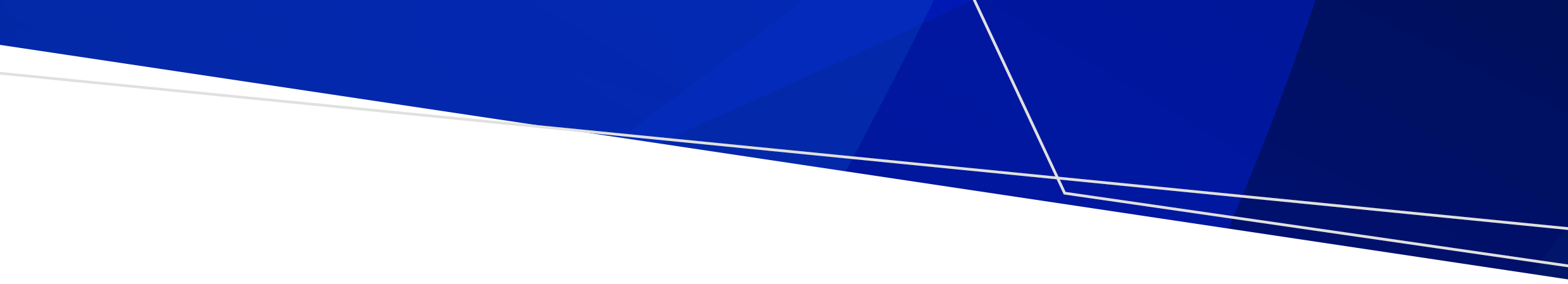 Victorian Hospital Research Office – Contact detailsVictorian Hospital Research Office Contact DetailsOrganisationWebsiteAlbury Wodonga Healthhttps://www.awh.org.au/education-research/research/Alfred Healthhttps://www.alfredhealth.org.au/research/ethics-research-governanceAustin Healthhttp://www.austin.org.au/Office_for_Research_COVID-19/Ballarat Health Serviceshttps://www.bhs.org.au/research/ethics-and-research-governance/Barwon Healthhttps://www.barwonhealth.org.au/research/research-ethics-governance-integrity-regi-unitBendigo Healthhttps://www.bendigohealth.org.au/Ethicsandresearchgovernance/Cabrinihttps://www.cabrini.com.au/research-and-education/research-ethics/Eastern Healthhttps://www.easternhealth.org.au/research-ethics/item/365Epworth HealthCarehttps://www.epworth.org.au/en/working-with-us/researchGoulburn Valley Healthhttps://www.gvhealth.org.au/research/Latrobe Regional Hospitalhttps://www.lrh.com.au/important-info/lrh-information/researchMelbourne Healthhttps://www.thermh.org.au/researchMildura Base Public Hospitalhttps://www.mbph.org.au/services/clinical-trials-researchMonash Healthhttps://monashhealth.org/research/Northeast Health Wangarattahttps://www.northeasthealth.org.au/clinical-research/Northern Healthhttps://www.nh.org.au/research-and-education/research/Peninsula Healthhttps://www.peninsulahealth.org.au/research/human-research-ethics-and-governance/Peter MacCallum Cancer Centrehttps://www.petermac.org/research/doing-research-us/ethics-governanceSouth West Healthcarehttps://southwesthealthcare.com.au/health-professionals/research/research-governance/St Vincent’s Hospital Melbournehttps://www.svhm.org.au/research/researchersThe Royal Children’s Hospitalhttps://www.rch.org.au/ethics/news-and-events/The Royal Victorian Eye and Ear Hospitalhttps://www.eyeandear.org.au/page/Research/The Royal Women’s Hospitalhttps://www.thewomens.org.au/research/research-resources-and-ethics/Western Healthhttps://www.westernhealth.org.au/EducationandResearch/Research/Pages/default.aspxTo receive this document in another format, phone 0408 274 054, using the National Relay Service 13 36 77 if required, or email Coordinating Office for Clinical Trial Research <multisite.ethics@safercare.vic.gov.au>.Authorised and published by the Victorian Government, 1 Treasury Place, Melbourne.© State of Victoria, Australia, Department of Health, March 2024.